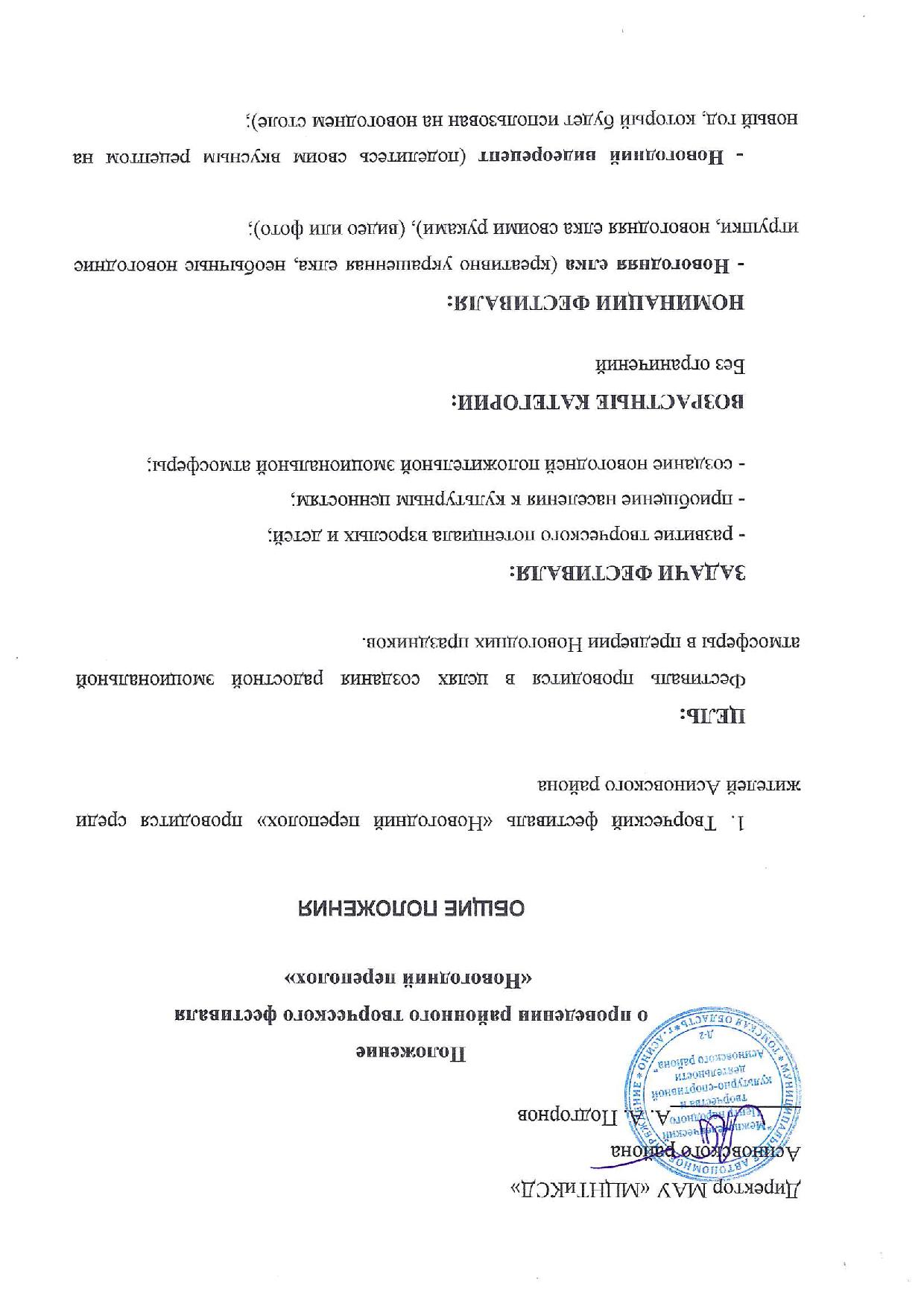 - Творческий номер у елки (песня (куплет + припев), стихотворение, танец);- Домашний любимец (ваш любимец в новогоднем образе либо на фоне новогодней фотозоны), (видео или фото);- Новогоднее оформление домов (поделитесь своим мастерством украшения частных домов, территорий), (видео или фото);- Семейная новогодняя традиция (поделитесь своей теплой семейной атмосферой);ПОРЯДОК ПРОВЕДЕНИЯ И УСЛОВИЯ ФЕСТИВАЛЯ:Каждая представленная работа (видео длительностью не более 3х минут или фото) должна иметь название, имя, фамилию (если это семейное видео, то только фамилию), а также кличка питомца.Все видео снимаются на фоне новогодней фотозоны или у новогодней елки.В фестивале могут принимать участие все желающие.Работы принимаются до 25 декабря 2020 года.НАГРАЖДЕНИЕ:Участники получают диплом I, II или III степени и сладкие призы.ИНФОРМАЦИЯ О ФЕСТИВАЛЕ:Подробную информацию о фестивале «Новогодний переполох» можно получить: г. Асино ул. им. Ленина 19, МАУ «МЦНТиКСД» ГДК «Восток». Заявки принимаются на электронную почту ktorokova@list.ruКуратор мероприятия Торокова Кристина Григорьевна 89959651992ЗАЯВКАИмя, фамилия (семьи) участника_____________________________Номинация_______________________________________________Контакты: сот. телефон_____________________________________